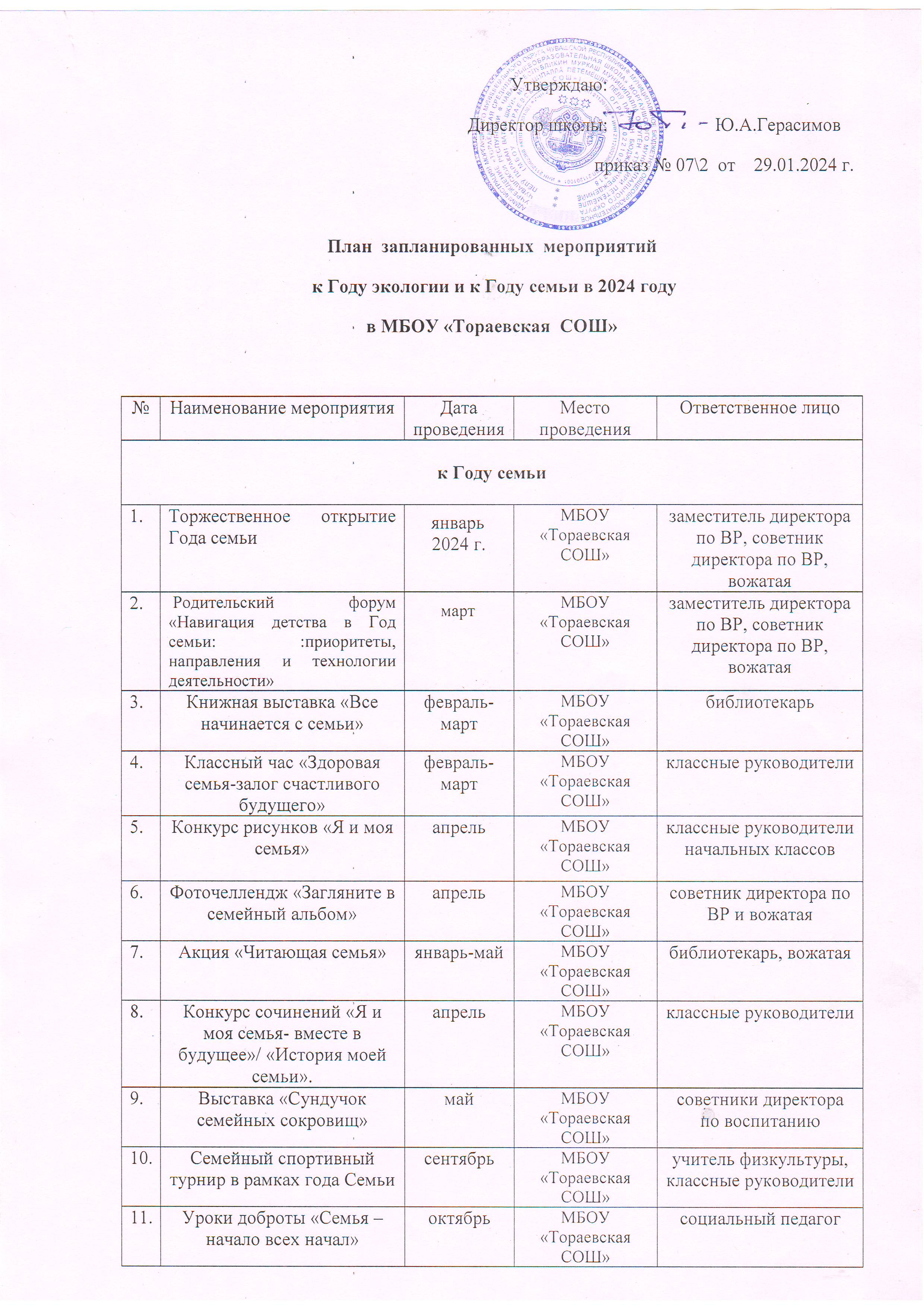 Уроки доброты «Семья – начало всех начал»октябрьМБОУ «Тораевская  СОШ»социальный педагогВыставка детских работ «Моя любимая семья»октябрьМБОУ «Тораевская  СОШ»классные руководителиКонкурс рисунка на асфальте «Моя семья»июньМБОУ «Тораевская  СОШ»начальник пришкольного лагеряНеделя семейного чтения  «Волшебное тепло семьи»ноябрьМБОУ «Тораевская  СОШ»библиотекарь, классные руководителиГенеалогическое древоянварь-декабрьМБОУ «Тораевская  СОШ»советник директора по ВР и вожатаяк Году экологиик Году экологиик Году экологиик Году экологиик Году экологииТоржественное открытие Года экологической культуры и бережного природопользованияянварь.МБОУ «Тораевская  СОШ»заместитель директора, советник директора по ВР и вожатая Освещение мероприятий, посвященных Году экологической культуры и бережного природопользования, в печатных и электронных средствах массовой информации, социальных сетях и на сайте школыянварь-декабрьМБОУ «Тораевская  СОШ»заместитель директора, советник директора по ВР, вожатая, ответственный за сайт, классные руководителиУчастие в региональном этапе конкурсов в рамках всероссийских природоохранных социально-образовательных проектов «Эколята-дошколята», «Эколята»январь –декабрьМБОУ «Тораевская  СОШ»классные руководителиУчастие в региональном этапе Всероссийской олимпиады школьников по экологииянварь –февральМБОУ «Тораевская  СОШ»учитель биологииУчастие в просветительских экоуроков в образовательных организациях в ЧР в рамках проекта «Разговоры о важном»ежеквартальнов течениеМБОУ «Тораевская  СОШ»классные руководителиАкция «Географический диктант», «Экологический диктант»октябрь –ноябрьМБОУ «Тораевская  СОШ»классные руководителиРеспубликанской научно-практической конференции по экологииоктябрь –декабрьМБОУ «Тораевская  СОШ»учитель биологииУчастие в  экологических акциях и субботников «Сад памяти», «Вода России», «Сохраним лес», «Зеленая Россия»апрель – октябрьМБОУ «Тораевская  СОШ»классные руководители, советник директора по ВР, вожатаяУчастие в  акции по раздельному сбору отходов  батареек в течение годаМБОУ «Тораевская  СОШ»классные руководители и учитель биологииКонкурс рисунков «Моя экологическая страна»майМБОУ «Тораевская  СОШ»классные руководители и учитель ИЗОЭкологический фотоконкурс «Мир природы нашими глазами»в течении годаМБОУ «Тораевская  СОШ»воспитатели летнего оздоровительного лагеряКонкурс подделок из природного материалаоктябрьМБОУ «Тораевская  СОШ»классные руководители, советник директора по ВР, вожатая Выставка книг в библиотеке «С любовью к природе»март, октябрьМБОУ «Тораевская  СОШ»библиотекарь